Russian text: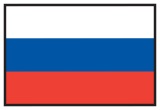 АТS Институт Технических и Прикладных НаукПрограммa ЕSL по обучению английского языкаДобро пожаловать в программу ЕSL по обучению английского языка для профессионалов и специалистов в различных областях при АТS Институте Технических и Прикладных Наук. Мы рады что вы остановили Ваш выбор на нашей программе, которая поможет вам заговорить на уровне самих aмериканцев.  С момента образования программы в 2000 году сотни новоприбывших иммигрантов, будущих граждан США начали свой путь изучения английского языка или продолжили его в нашем институте. Программа ЕSL обеспечивает преподование английского языка для тех кому английский не является родным. Наша учебная программа обучает языковым, академическим, социальным, и культурным навыкам, которые абсолютно необходимы для успешной адаптации к условиям Американской действительности, в которой английский язык является основным средством общения. Мы гордимся умением наших выпускников самостоятельно корректировать свою речь.  Это является одним из главных качеств, которое позволяет нашим студентам успешно функционировать в любой среде общения. Высоко квалифицированный преподавательский состав и преданный своему делу административный персонал всегда готовы помочь в любой ситуации возникшей на пути достижения вашей цели.Программа ЕSL является интенсивным общеобразовательным курсом по изучению английского языка для взрослых, желаюших посвятить себя интенсивной языковой программе с целью достижения ускоренных результатов.  Каждый семестр расчитан на 300 академических часов. Реальный прогресс в приобретении языковых знаний требует времени и усилий. Таким образом, регулярное посещение занятий является важным фактором в выполнении ваших образовательных и профессиональных целей и для получения оптимальной выгоды от программы ЕSL. Следуя учебным и организационным требованиям программы ЕSL вы не только приобретёте знания английского, но также заложите необходимую основу для трудоустройства в избранной вами сфере деятельности. Учебный план ESL включает обучение английскому языку по двум уровням подготовки. Один уровень расчитан на 1500 академических часов (5 семестров), второй уровень расчитан на 900 академических часов (3 семестра).  Оба варианта программ предназначенны для студентов имеющих ограниченные знания английского.  Умение компетентно общаться на английском языке в социальной обстановке, академической среде и профессиональных условиях является первичной целью этих программ.  Программа продолжительностью в пять семестров разработана для студентов желающих получить более обширную подготовку в языковом аспекте.  Студенты программы ЕSL практикуются во всех аспектах английского языка, включая восприятие речи на слух, устная речь, чтение, письмо, словарный запас, грамматика и произношение.Интегрированние Языковых Навыков является основным курсом нашей программы.   Этот вид учебной деятельности организован по темам. Каждая тема отражает реалии с которыми студенты сталкиваются в своей ежедневной жизни. Цель курса является развитие навыков практики разговорной речи, восприятия речи на слух, чтения, письма, а также развитие умения целенаправленого практического использования заученных грамматических структур и приобретённой словарной и идиоматической лексики.  Разговорная Речь и Языковые Структуры – этот вид учебной деятельности направлен на развитие разговорной речи и обучению восприятия речи на слух.Грамматика: Изучение грамматики способствует развитию навыков устной речи, совершенствует умение студентов понимать и использовать на практике правила изменения и сочетания слов в предложении.Чтение и Письмо: Обучение этому языковому аспекту развивает навыки чтения и умение пользоваться письменной английской речью. В процесе обучения, студенты приобретают стратегические навыки необходимые для успешного функционирования в различных языковых ситуациях.  Это даёт им возможность осмыслить и понять процесс письменного выражения мысли на английском языке.  Методически правильно подобранные тексты знакомят студентов с жизнью обычных aмериканцев, с достопримечательностями этой страны, с обычаями и традициями проживающих здесь людей,  а также с опытом других иммигрантов, приехавших в эту страну на постояное место жительства. Эти знания вовлекают студентов в  процесс межкультурного обмена определяя культурный контекст для более еффективного изучения языка.Лексика (Словарный Запас): Обучение лексике помогает студентам удовлетворить ежедневную потребность в общении на английском языке.  Целенаправленное изучение лексики и фразеологии основанно на приоритетности употребления слов и фраз в живой речи, а также на их языковой пригодности в повседневной  жизни.Идиоматическая и Разговорная Речь:  Изучение идиоматической и разговорной речи является неотъемлемой частью овладения aмериканским вариантом английского языка. Знание и правильное использование идиом и других разговорных выражений и слов, даёт возможность студентам высказываться более естественно, соответсвенно звучанию языка в его подлиной, натуральной форме,  особенно в случаях неофициальной, непринужденной обстановки общения. Компютерный Класс: Программа ЕSL предусматривает индивидуальную работу студентов в компютерном классе, что позволяет закрепить пройденный материал, а также сосредоточиться на своих индивидуальных языковых потребностях. Наша программа обучения английского языка приобрела отличную репутацию не только в Кливленде но и за его пределами.  Приходите к нам и вы убедитесь в этом сами.АТS Institute – почувствуй разницу!Исключительно благоприятные условия для изучения английского языка, включая компьютерный класс и другие современные удобства.Преданные своему делу преподaватели, являются также професcиональными педагогами, с большим опытом преподавания английского языка.  Все преподaватели владеют по меньшей мере ещё одним иностранным языком кроме английского. Учебный план ЕSL разработан с учётом различных уровней подготовки студентов. Набор оптимального количества студентов позволяет использовать индивидуальный подход к обучению и предоставляет обширные возможности практики устной речи. Удобные по времени утренние, дневные, и вечерние классы согласуются с любым графиком работы. АТS Institute удобно расположен в центре города Пармы, в зале при Соборе св. Иоанна Крестителя (пересечение Snow и Broadview Roads), что делает его легко доступным со всех основных автомагистралей.Персонал школы отличается исключительно заботливым отношением к студентам и готовый помочь на любом этапе вашего обучения в любой сложившийся ситуации. Федеральная финансовая помощь предоставляется студентам соответствуюших квалификационным требованиям.Если вы заинтересованны начать свой путь изучения английского языка с нами, звоните сегодня по телефону 216.661.8800 | 216.347.0194